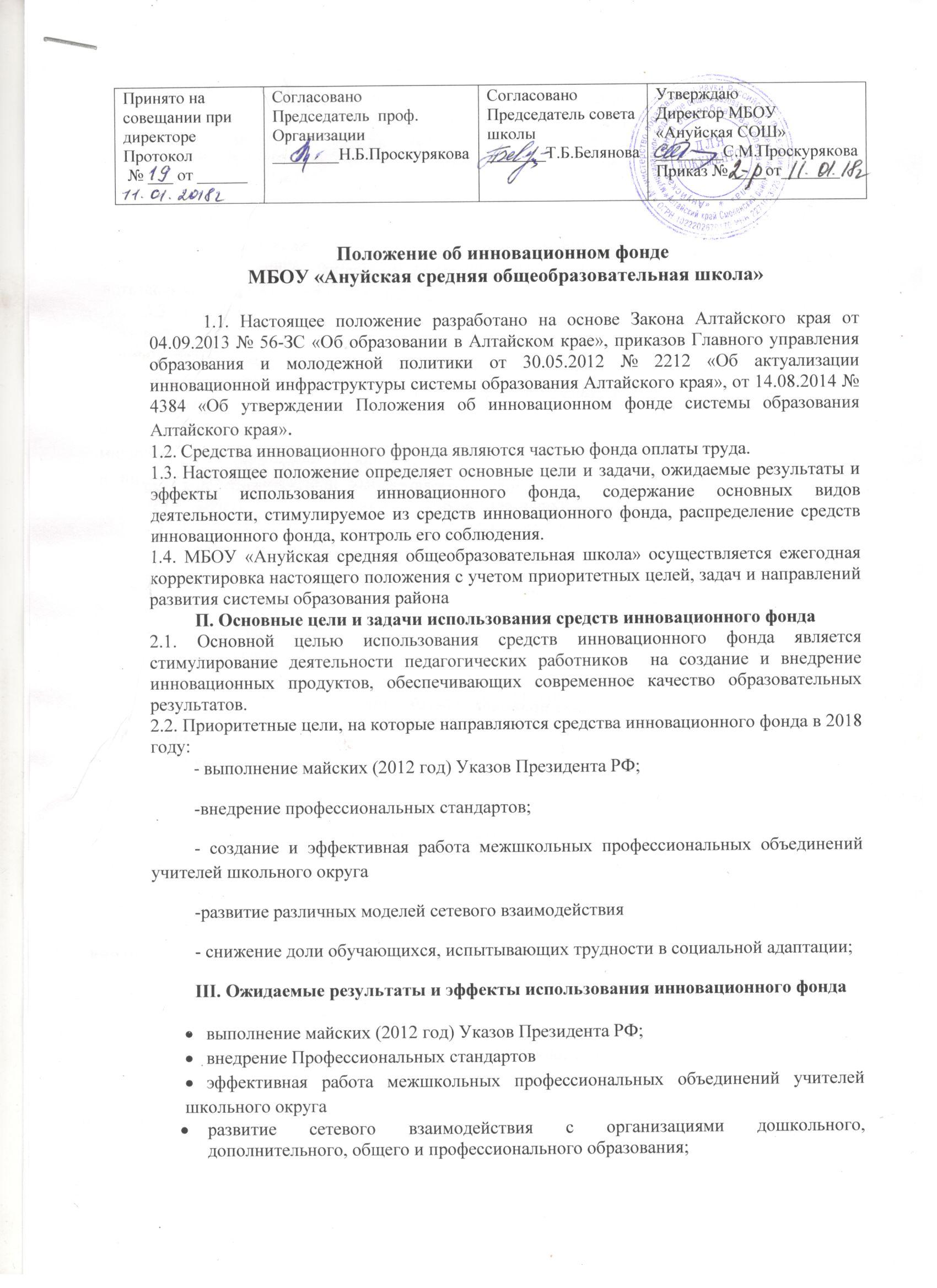 сохранение и укрепление здоровья школьников; снижение доли обучающихся, испытывающих трудности в социальной адаптации.IV. Содержание основных видов деятельности, стимулируемых из средств инновационного фонда4.1.	Совершенствование     научно-педагогического     обеспечения,включающего:систему работы по выявлению и поддержке одаренных детей;систему работы по сопровождению детей, имеющих трудности в обучении и социализации;методы и инструментарий оценивания образовательных результатов школьников и т.д.;4.2.	Совершенствование учебно-методического обеспечения:
образовательные (в том числе рабочие) программы в системах общегообразования, направленное на достижение современного качества образовательных результатов и результатов социализации;психолого-педагогическое сопровождение образовательного процесса;психолого-педагогическая, социальная помощь обучающимся, испытывающим трудности в освоении основных общеобразовательных программ, своем развитии и социальной адаптации и др.4.3.	Совершенствование организационного обеспечения:методы и средства, определяющие взаимодействие участников образовательного процесса между собой (правила работы в классе, в малой и проектной группе и т.д.), а также с учебным оборудованием;создание условий для сетевого взаимодействия внутри школьного округа;4.4.	Совершенствование правового обеспечения:разработка и внедрение документов, регламентирующих функционирование и развитие образовательной организации, ее образовательную деятельность, участие общественности в управлении.4.5.	Совершенствование кадрового обеспечения: демонстрационных уроков для педагогов школьного округа, района;реализация инновационного проекта в сетевом взаимодействии, обобщение и самообобщение инновационного опыта и его диссеминация;создание презент-пакетов4.6.	Совершенствование материально-технического обеспечения образовательной практики:создание средств организации образовательного процесса (ЦОР, ЭОР ,улучшение санитарно-гигиенических условий и т.д.V. Распределение средств инновационного фонда5.1. МБОУ «Ануйская средняя общеобразовательная школа» ежегодно разрабатывает и утверждает локальный акт, регламентирующий Порядок распределения средств на стимулирование результативности и качества инновационной деятельности педагогических работников. Порядок согласовывается с  Управлящим советом школы и профсоюзом. 5.2. В локальном акте описывается: порядок формирования комиссии по распределению инновационного фонда, ее полномочия, способ принятия и публикации решения, порядок разрешения спорных вопросов. В названном локальном акте в обязательном порядке указываются: цели, на которые направляются средства инновационного фонда; показатели (индикаторы), по которым определяется достижение поставленных целей, а также методика расчета указанных показателей (индикаторов). 5.3. Основанием для стимулирования инновационной деятельности педагогического работника посредством получения средств инновационного фонда является оценка его профессиональной деятельности, представленная в оценочном листеVI. Контроль соблюдения настоящего Положения6.1. Контроль соблюдения настоящего Положения осуществляется в соответствии: с Инструкцией для общеобразовательных организаций по самооценке эффективности распределения средств инновационного фонда на стимулирование инновационной деятельности педагогических работников (для использования комиссией при проведении контрольных мероприятий в рамках внутриучрежденческого контроля) (приложение 1 к Положению об инновационном фонде МБОУ «Ануйская средняя общеобразовательная школа»). 6.2. Ответственность за соблюдение Положения возлагается на директора ОО.Внутриучрежденческий  контроль эффективности распределения средств инновационного фонда на стимулирование инновационной деятельности педагогических работников возлагается на заместителя  директора по УВР.  6.3. Отчет об эффективности использования средств инновационного фонда ОУ предоставляет в районную комиссию по распределению средств 2 раз в год. Приложение 1к Положению об инновационном фонде МБОУ «Ануйскаясредняя общеобразовательная школа»Инструкциядля МБОУ «Ануйская средняя общеобразовательная школа» по самооценке эффективности распределения средств инновационного фонда на стимулирование инновационной деятельности педагогических работников (при проведении контрольных мероприятий в рамках учредительного контроля)Цель: создание условий для эффективного использования средств на стимулирование инновационной деятельности педагогических работников в  МБОУ «Ануйская СОШ»Выводы:Рекомендации:1.	2._____________ДатаПодписи членов комиссииПримечания:За ответ «да» выставляется 1 балл, за ответ «нет» - 0 баллов.Пункт 2 настоящей инструкции обязателен для выполнения в полном объеме. В случае отсутствия информации о целях, на которые направляются средства инновационного фонда, показателях (индикаторы), по которым определяется достижение поставленных целей, а также методике расчета указанных показателей (индикаторов) служит достаточным основанием для признания использования средств инновационного фонда  неэффективным.Деятельность школы по самооценке эффективности деятельности по распределению средств инновационного фонда между педагогическими работниками  считаетсяэффективной, если набрано более 80 % от общего количества баллов (15 и более баллов),достаточной, если набрано 65-79 % от общего количества баллов (11-14 баллов),неэффективной, если набрано менее 65 % от общего числа баллов (менее 11 баллов).№ п/п№ п/пНаименование мероприятияНаименование мероприятияда/ нетда/ нетПримечания1.1.Разработаны и утверждены Положение и  Порядок (указать реквизиты документа) распределения средств на стимулирование инновационной   деятельности   между   педагогическими работникамиРазработаны и утверждены Положение и  Порядок (указать реквизиты документа) распределения средств на стимулирование инновационной   деятельности   между   педагогическими работниками1/0 1/01/0 1/02.2.В Порядке распределения средств на стимулирование инновационной деятельности между  педагогическими работникамицели, на которые направляются средства инновационного фонда, обоснованы и мотивированы в соответствии с программой развития школы;показатели (индикаторы), по которым определяется достижение поставленных целей, а также методика расчета указанных показателей (индикаторов);план-график и инструкция по проведению внутришкольного контроля эффективности использования средств инновационного фондаВ Порядке распределения средств на стимулирование инновационной деятельности между  педагогическими работникамицели, на которые направляются средства инновационного фонда, обоснованы и мотивированы в соответствии с программой развития школы;показатели (индикаторы), по которым определяется достижение поставленных целей, а также методика расчета указанных показателей (индикаторов);план-график и инструкция по проведению внутришкольного контроля эффективности использования средств инновационного фонда1/01/0 1/01/01/0 1/03.3.Разработано и утверждено Положение (указать реквизиты документа) о работе Школьной комиссии по распределению средств инновационного фонда, в котором определенычисленность и состав комиссии;полномочия комиссии;способ принятия и публикации решенияРазработано и утверждено Положение (указать реквизиты документа) о работе Школьной комиссии по распределению средств инновационного фонда, в котором определенычисленность и состав комиссии;полномочия комиссии;способ принятия и публикации решения1/0 1/0 1/01/0 1/0 1/04.4.Приказом директора школы утвержден состав комиссии по распределению средств инновационного фонда (указать реквизиты документа\ в которой определенопредставительство от администрации школыПриказом директора школы утвержден состав комиссии по распределению средств инновационного фонда (указать реквизиты документа\ в которой определенопредставительство от администрации школыпредставители профсоюзной организации;учителя представители профсоюзной организации;учителя 1/0 1/0 1/01/0 1/0 1/05.Порядок распределения средств на стимулирование инновационной деятельности между педагогическими работниками  согласован с органами  государственного  общественного управления;профсоюзомПорядок распределения средств на стимулирование инновационной деятельности между педагогическими работниками  согласован с органами  государственного  общественного управления;профсоюзом1/0 1/01/0 1/06.Итоги распределения средств между педагогическими работниками утверждены приказом (указать реквизиты документа)  директора школыИтоги распределения средств между педагогическими работниками утверждены приказом (указать реквизиты документа)  директора школы1/01/07.Основанием для расчета средств на стимулирование инновационной деятельности между педагогическими работниками  являются показатели (индикаторы), по которым определяется достижение поставленных целей, на которые направляются средства инновационного фондаОснованием для расчета средств на стимулирование инновационной деятельности между педагогическими работниками  являются показатели (индикаторы), по которым определяется достижение поставленных целей, на которые направляются средства инновационного фонда1/01/08.Средства инновационного фонда распределены:между  отдельными педагогическими работниками   (указать количество  между которыми распределены средства инновационного фонда, а также % от общего числа работников)Средства инновационного фонда распределены:между  отдельными педагогическими работниками   (указать количество  между которыми распределены средства инновационного фонда, а также % от общего числа работников)1/01/09.Размер     выплаты     по     школе на 1 педагогического работника (в рублях):средний размер выплаты:максимальная выплата:минимальная выплата:Размер     выплаты     по     школе на 1 педагогического работника (в рублях):средний размер выплаты:максимальная выплата:минимальная выплата:10.Разработан, утвержден и реализуется план  внутришкольного контроля эффективности использования средств инновационного фондаРазработан, утвержден и реализуется план  внутришкольного контроля эффективности использования средств инновационного фонда1/01/0